Informacja prasowa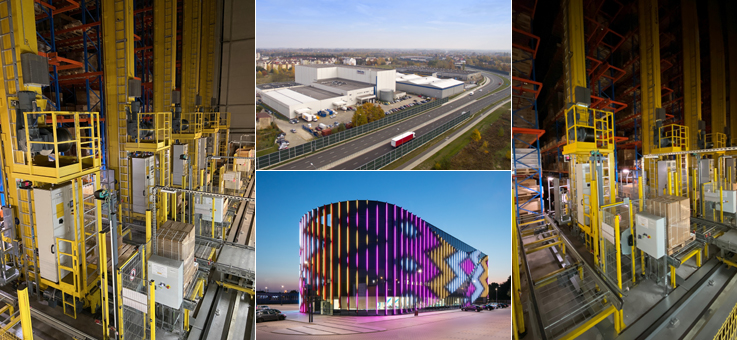 Dzięki zakończeniu trzeciego etapu budowy w magazynie wysokiego składowania TME, pojemność magazynową rozbudowano o kolejne 4920 miejsca paletowe i wynosi ona obecnie 12,5 tys. Źródło: Kardex MlogKardex Mlog / komponenty elektryczneTME: magazyn rośnie razem z klientemNeuenstadt, dn. 02.02.2022 - Firma Kardex Mlog wybudowała w Łodzi dla firmy TME, dystrybutora specjalizującego się w komponentach elektronicznych, magazyn wysokiego składowania, który od 2011 roku był już dwa razy rozbudowywany do pięciu korytarzy. W sierpniu 2020 r. zakończono ostatnią fazę rozbudowy, która obejmowała dwa dodatkowe korytarze i 4920 miejsc paletowych. W maju 2022 r. wózki transferowe w systemach przenośnikowych zostaną zastąpione przenośnikami paletowymi, co pozwoli sprostać znacznie zwiększonemu zapotrzebowaniu.Firmy rodzinne swoimi planami szczególnie wybiegają w przyszłość i patrzą długoterminowo: Dotyczy to również międzynarodowego dystrybutora elektroniki Transfer Multisort Elektronik (TME) z siedzibą w Łodzi. Gdy w 2011 r. ten szybko rosnący sprzedawca wysyłkowy i internetowy zaplanował wraz z Kardex Mlog zautomatyzowany magazyn wysokiego składowania palet, przewidział sporo przestrzeni na dalszy wzrost firmy. W pierwszej fazie rozbudowy budynek o wysokości niespełna 23 m, długości 96 m i głębokości 8,3 m miał tylko jeden korytarz magazynowy, obsługiwany przez jedną układnicę Kardex MSingle. Pojemność około 2,5 tys. miejsc paletowych była jedenaście lat temu całkowicie wystarczająca. W roku 2011 roku asortyment TME obejmował 64 350 produktów, dziennie wpływało 1300 zamówień.Przebudowa bez przerywania pracyTrzy lata później liczby te wzrosły prawie dwukrotnie, dlatego w 2014 r. zlecono firmie Kardex Mlog pierwszą rozbudowę o dwa dodatkowe korytarze. Dzięki potrojeniu pojemności magazynowej zakład TME został solidnie wyposażony na następne pięć lat. W 2016 roku konieczna była jedynie optymalizacja wózka transferowego w celu zwiększenia przepustowości systemu.Dopiero w 2019 roku trzeba było wznowić działania na dużą skalę: W międzyczasie firma TME przyjmowała 3650 zamówień dziennie, zaś jej asortyment wzrósł do 329 tys. produktów. Podobnie jak w 2014 r. Kardex Mlog bez przerywania bieżącej działalności firmy wybudował dwie kolejne aleje magazynowe z dwiema układnicami, systemem przenośnikowym do składowania i wydawania artykułów z ośmioma napędami oraz konstrukcją regałową. Dzięki temu magazyn wysokiego składowania zyskał następne 4920 miejsca paletowe, osiągając pojemność 12,5 tys. miejsc. Dzięki skrupulatnemu harmonogramowi firmy Kardex Mlog przebudowę zakończono w sierpniu 2020 r. – po niespełna czterech miesiącach. „Z firmą Kardex Mlog współpracujemy już od ponad dziesięciu lat, a nasze oczekiwania co do przebiegu projektu zostały spełnione w sposób niezawodny i wyczerpujący również w ostatniej fazie budowy” – opowiada Kornel Bętkowski, który towarzyszył rozbudowie i był za nią odpowiedzialny z ramienia firmy TME.Również w tym trzecim etapie budowy firma TME postawiła na układnice typu Kardex MSingle A600/23-ET. Bez ładunku przemieszczają się one w korytarzach z prędkością do 60 m/min. Prowadzone są przez nowoczesne sterowniki (PLC) typu Siemens S7-1500F i SEW MoviPLC. Możliwe jest wykonanie maksymalnie 57 cykli pojedynczych i 35 kombinowanych na układnicę w ciągu godziny. Każda operacja i aktualne pozycje 5 układnic oraz system przenośnikowy są przedstawiane graficznie na stanowisku dyspozytorskim za pomocą nowo wprowadzonego w TME oprogramowania wizualizacyjnego Kardex MVisu. Oprogramowanie używane wcześniej w TME nie było kompatybilne z nowoczesnymi przeglądarkami i producent zaprzestał jego stosowania.Podstawa prostej zdalnej konserwacjiKardex MVisu został opracowany przez Kardex Mlog specjalnie dla urządzeń do obsługi magazynu. Raz zakupiona licencja jest nieograniczona czasowo i może być wykorzystywana przez dowolną liczbę użytkowników. W połączeniu z programem TeamViewer stanowi również podstawę do nieskomplikowanej zdalnej konserwacji urządzeń. Wizualizacja jest połączona z PLC przez TCP/IP – wymiana danych odbywa się w sposób ciągły. Uzupełnieniem jest zintegrowany system powiadomień z zaawansowanymi funkcjami filtrowania i wyszukiwania.Każda układnica posiada przesuwającą się wraz z nią szafę sterowniczą wyposażoną w panel dotykowy. Dzięki temu układnica może poruszać się w trybie półautomatycznym, ręcznym i serwisowym. Ewentualne usterki i błędy w pracy można zlokalizować w łatwy i szybki sposób za pomocą kamer zainstalowanych na układnicach. Obszar zasięgu kamery jest oświetlony w celu lepszej czytelności obrazu.Ergonomiczna konstrukcjaPrzyjazna w utrzymaniu technologia Kardex MSingle A umożliwia stworzenie niedrogiego wariantu automatyzacji przy jednoczesnej wysokiej wydajności przeładunku i maksymalnym wykorzystaniu przestrzeni. Urządzenia dostarczone dla TME mają wysokość 22,1 m i nośność 1000 kg. Dzięki kompaktowej konstrukcji z masztu rurowego i rezygnacji z zamkniętego stanowiska operatora, Kardex MSingle A charakteryzuje się niższą masą własną w porównaniu z dotychczasowymi układnicami. Oznacza to, że do mechanizmu jezdnego i podnoszącego można zastosować mniejsze i bardziej oszczędne napędy. Wąska konstrukcja oznacza również uzyskanie mniejszej szerokości korytarza w świetle i bardzo małą powierzchnię konieczną do pracy mechanizmu jezdnego i podnoszącego. Kolejną cechą konstrukcyjną jest nawrót liny na głowicy słupa: Realizowany jest za pomocą dwóch wykonanych z tworzywa kół linowych z łożyskami tocznymi, co zapewnia dłuższą żywotność liny unoszącej.Podsumowując: Wraz z drugą dużą rozbudową zautomatyzowanego magazynu wysokiego składowania w głównym centrum logistycznym TME w Łodzi długoterminowa inwestycja osiągnęła (niemal) granicę swoich możliwości. Obecne wymiary pozostawiają dystrybutorowi przestrzeń na dalszy rozwój. Mimo to przewidziano już kolejny etap rozbudowy: Ze względu na pięć działających obecnie układnic wózek transferowy zainstalowany do dostarczania i odbierania palet osiągnął granice swoich możliwości. Aby zwiększyć przepustowość, w maju 2022 r. zostanie on zastąpiony systemem przenośników. Oczywiście produkcji Kardex Mlog.Kontekst: Transfer Multisort Elektronik sp.z.o.o.Transfer Multisort Elektronik (TME) jest szybko rozwijającym się dystrybutorem komponentów elektronicznych, działającym na arenie międzynarodowej i koncentrującym się na sektorze B2B. Ta założona w 1990 roku rodzinna firma z siedzibą w Łodzi oferuje szeroki wybór komponentów elektronicznych, elektromechanicznych i automatycznych oraz wyposażenia warsztatowego. Większość z około 500 tys. artykułów znajdujących się na liście produktów jest stale dostępna w magazynie centralnym o powierzchni 18 800 m2 w siedzibie firmy. Wysyłanych jest stąd codziennie 5 tys. paczek do 150 krajów. TME zatrudnia ponad 1000 osób pochodzących z niemal 20 różnych krajów i mówiących w 22 językach. Ponadto firma posiada 11 spółek krajowych w Europie, Chinach i USA. Więcej informacji na stronie www.tme.pl.Więcej informacji na stronie: www.kardex.comO firmie Kardex MlogKardex Mlog (www.kardex.com) z siedzibą w Neuenstadt am Kocher jest jednym z wiodących dostawców zintegrowanych systemów przepływu materiałów i magazynów wysokiego składowania.Firma posiada ponad 50-letnie doświadczenie w projektowaniu, wykonywaniu i serwisowaniu w pełni zautomatyzowanych rozwiązań logistycznych. Trzy działy biznesowe: nowe instalacje, modernizacja i obsługa klienta bazują na własnej produkcji w Neuenstadt. Firma Kardex Mlog jest częścią grupy Kardex, zatrudnia 290 osób i osiągnęła obrót za rok 2020 w wysokości 73 mln euro.Od 2021 r. firma Kardex Mlog jest reprezentowana w Polsce przez własny oddział. Oddział Kardex Group funkcjonujący pod szyldem Kardex Polska będzie oferował w Sopocie kompletny łańcuch usług – od doradztwa, przez dystrybucję i projektowanie aż po zarządzanie projektem, programowanie PLC, uruchomienie i konserwację.Więcej informacji:MLOG Logistics GmbHWilhelm-Maybach-Straße 274196 Neuenstadt am KocherTel.: +49 7139 / 4893-536Faks: +49 7139 / 4893-99 536E-mail: presse.mlog@kardex.comInternet: www.kardex.comRzeczniczka prasowa:Bartosz JankowskiPhone: +48 726 555 669E-Mail: bartosz.jankowski@kardex.com